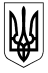 ДЕПАРТАМЕНТ ОСВІТИ І НАУКИМИКОЛАЇВСЬКОЇ ОБЛАСНОЇ ДЕРЖАВНОЇ АДМІНІСТРАЦІЇМИКОЛАЇВСЬКОЇ ОБЛАСНОЇ ВIЙСЬКОВОЇ АДМІНІСТРАЦІЇ                  НАКАЗПро проведення обласного етапу щорічного Всеукраїнського конкурсу-захисту науково-дослідницьких робіт учнів-членів Малої академії наук України  в 2023 роціВідповідно до підпункту 20 пункту 6 Положення про департамент освіти і науки Миколаївської обласної державної адміністрації, затвердженого розпорядженням Миколаївської обласної державної адміністрації від 21 червня 2018 року № 257-р, пункту 3 розділу І Умов проведення обласного етапу щорічного Всеукраїнського конкурсу-захисту науково-дослідницьких робіт учнів-членів Малої академії наук України, затверджених наказом департаменту освіти і науки Миколаївської облдержадміністрації від 28 січня 2021 року № 26, зареєстрованого в Південному міжрегіональному управлінні Міністерства юстиції (м. Одеса) 05 лютого 2021 року за № 42/03-08, та з метою популяризації наукової діяльності, розвитку наукового світогляду, пошуку й підтримки обдарованої учнівської молодіНАКАЗУЮ:1. Провести з 08 по 10 лютого 2023 року в режимі онлайн обласний етап щорічного Всеукраїнського конкурсу-захисту науково-дослідницьких робіт учнів-членів Малої академії наук України (далі - Конкурс).2. Затвердити склад журі обласного етапу Конкурсу по наукових відділеннях, що додається.23. Начальникам управлінь, відділів освіти міських, сільських, селищних  рад:1) забезпечити електронну реєстрацію учасників обласного етапу Конкурсу до 23 січня 2023 року за посиланнями до відповідних відділень:- мовознавства; літературознавства, фольклористики та мистецтвознавства - обласний Будинок художньої творчості  -https://docs.google.com/forms/d/e/1FAIpQLSfxUgpDMG9JLAj_yJVStK_r4VTeQwRFYLKhwIUnFgsncHsnpQ/viewform?usp=sf_link;- історії, філософії та суспільствознавства, наук про Землю - Миколаївський обласний Центр національно-патріотичного виховання, туризму та краєзнавства учнівської молоді - https://forms.gle/RcCLS6SD7qC59Vez8;- технічних наук; комп’ютерних наук; математики; фізики і астрономії; економіки – Миколаївський обласний центр науково-технічної творчості учнівської молоді - https://forms.gle/oK2rPUZJBQYa5aG47;- хімії і біології; екології та аграрних наук – Обласний еколого-натуралістичний центр учнівської молоді – https://forms.gle/XhELUdKHZhWmxvTM6;2) забезпечити подання необхідної документації відповідно до Умов проведення конкурсу-захисту до 23 січня 2023 року на електронних носіях до обласних закладів позашкільної освіти, відповідальних за наукові відділення:- історії, наук про Землю, філософії та суспільствознавства – Миколаївський обласний Центр національно-патріотичного виховання, туризму та краєзнавства учнівської молоді - octkeum@ukr.net;- хімії та біології, екології та аграрних наук – Обласний еколого-натуралістичний центр учнівської молоді - mkoencum@ukr.net;- технічних наук, математики, фізики і астрономії, економіки; комп’ютерних наук – Миколаївський обласний центр науково-технічної творчості учнівської молоді - osana0111@ukr.net ;- мовознавства, літературознавства, фольклористики та мистецтвознавства – обласний Будинок художньої творчості - petelinaok2@gmail.com;33) взяти під особистий контроль належну підготовку учнів до обласного етапу Конкурсу та дотримання вимог до написання, оформлення і подання науково-дослідницьких робіт.4. Миколаївському обласному центру науково-технічної творчості учнівської молоді (Юрченко Л.Г.), Миколаївському обласному Центру національно-патріотичного виховання, туризму та краєзнавства учнівської молоді (Андрійчук Т.Г.), Обласному еколого-натуралістичному центру учнівської молоді (Троїцька Т.Б.), обласному Будинку художньої творчості (Щукіна Л.В.) у межах відповідних наукових відділень:1) забезпечити належні умови проведення в режимі онлайн та підведення підсумків обласного етапу Конкурсу;2) організувати направлення науково-дослідницьких робіт до оргкомітету ІІІ етапу Всеукраїнського конкурсу-захисту науково-дослідницьких робіт учнів-членів Малої академії наук України;3) сформувати команду від Миколаївського територіального відділення Малої академії наук України для її участі у ІІІ етапі Всеукраїнського конкурсу-захисту науково-дослідницьких робіт учнів-членів Малої академії наук України відповідно до наукових відділень.5. Контроль за виконанням наказу покласти на заступника директора департаменту освіти і науки Миколаївської облдержадміністрації - начальника управління дошкільної, загальної середньої, корекційної та позашкільної освіти Сокульську Н.В.Директор                                                                         Алла ВЕЛІХОВСЬКАЗАТВЕРДЖЕНОНаказ департаменту освіти і науки Миколаївської облдержадміністраціївід _____________ № _____Склад журі обласного етапу щорічного Всеукраїнського конкурсу-захисту науково-дослідницьких робіт учнів-членів Малої академії наук України в 2023 роціВідділення літературознавства, фольклористики та мистецтвознавстваСекції «Зарубіжна література»«Українська література»Голова журі:           - Гладишев Володимир Володимирович, доктор педагогічних наук, професор кафедри теорії і методики мовно-літературної та художньо-естетичної освіти Миколаївського обласного інституту післядипломної педагогічної освіти (за узгодженням).Члени журі:	- Мхитарян Ольга Дмитрівна, кандидат педагогічних наук, доцент кафедри теорії і методики мовно-літературної та художньо-естетичної освіти Миколаївського обласного інституту післядипломної педагогічної освіти;     	- Дудкіна Олена Олександрівна, викладач державного вищого навчального закладу «Миколаївський політехнічний коледж» Секція «Українська мова»Голова журі:	- Каленюк Світлана Олександрівна, кандидат філологічних наук, доцент кафедри загальної та прикладної лінгвістики Миколаївського національного університету імені В.О. Сухомлинського.Члени журі:	-  Щербак Олена Володимирівна, кандидат філологічних наук, викладач Національного університету кораблебудування  імені адмірала Макарова (за узгодженням);	 -  Желязкова Вікторія Валеріївна, кандидат філологічних наук, доцент кафедри загальної та прикладної лінгвістики Миколаївського національного університету імені В.О.Сухомлинського (за узгодженням).Секції  «Англійська  мова»«Німецька  мова»Голова журі:	- Запорожець Галина Вікторівна, кандидат педагогічних наук, доцент кафедри англійської філології Чорноморського національного університету  імені Петра Могили.Члени журі: 	- Кирилюк  Світлана  Василівна, кандидат  філологічних  наук, доцент кафедри  романо-германської філології  Чорноморського національного університету  імені Петра Могили.	- Корнєва Світлана Євгеніївна, кандидат філологічних наук, доцент кафедри англійської філології Чорноморського національного університету  імені Петра Могили (за узгодженням);Секції  «Фольклористика»«Мистецтвознавство»Голова журі: 	- Руссова Владлєна Миколаївна, доцент, кандидат філологічних наук, доцент кафедри української філології та міжкультурної комунікації Чорноморського національного університету імені Петра Могили. Члени журі: 	- Васильєва Лариса   Леонідівна,  кандидат мистецтвознавства, доцент кафедри  музичного  мистецтва  Миколаївського національного університету імені В.О. Сухомлинського;- Парфентьєва Ірина Петрівна, доцент, кандидат педагогічних наук, доцент кафедри музичного мистецтва Миколаївського національного  університету   імені В. О. Сухомлинського (за узгодженням);Відділення історії, філософії та суспільствознавства, наук про Землю  Секції «Історія України», «Всесвітня історія», «Історичне краєзнавство»Голова журі: - Котляр Юрій Вадимович, доктор історичних наук, професор, проректор Чорноморського національного університету імені Петра Могили (за узгодженням).Члени журі: - Міронова Ірина Сергіївна, доктор історичних наук, доцент Чорноморського національного університету імені Петра Могили (за узгодженням);- Ємельянова Ірина Анатоліївна, методист Комунального закладу «Миколаївський обласний Центр національно-патріотичного виховання, туризму та краєзнавства учнівської молоді» Миколаївської обласної ради.Секції «Філософія»,«Теологія, релігієзнавство та історія релігії», «Право»Голова журі: - Тригуб Олександр Петрович, доктор історичних наук, професор Чорноморського національного університету імені Петра Могили, голова Миколаївської обласної спілки краєзнавців (за узгодженням).Члени журі: - Каплій Олена Володимирівна, кандидат юридичних наук, доцент Чорноморського національного університету імені Петра Могили (за узгодженням);- Єрмакова Ірина Павлівна, кандидат педагогічних наук, заступник директора з навчально-виховної роботи Комунального закладу «Миколаївський обласний Центр національно-патріотичного виховання, туризму та краєзнавства учнівської молоді» Миколаївської обласної радиСекції «Етнологія», «Археологія»Голова журі: - Хаєцький Олександр Петрович, кандидат історичних наук, доцент Миколаївського національного університету імені В.О. Сухомлинського                           (за узгодженням).Члени журі: - Горбенко Кирило Володимирович, старший викладач Миколаївського національного університету імені В.О. Сухомлинського (за узгодженням);- Зьомша Інна Петрівна, методист Комунального закладу «Миколаївський обласний Центр національно-патріотичного виховання, туризму та краєзнавства учнівської молоді» Миколаївської обласної ради.Секція «Географія та ландшафтознавство»Голова журі: - Федоренко Микола Іванович, керівник гуртка-методист, керівник гуртка Комунального закладу «Миколаївський обласний Центр національно-патріотичного виховання, туризму та краєзнавства учнівської молоді» Миколаївської обласної ради.Члени журі: - Овсяннікова Олена Вікторівна, завідувач екскурсійно-краєзнавчим відділом Комунального закладу «Миколаївський обласний Центр національно-патріотичного виховання, туризму та краєзнавства учнівської молоді» Миколаївської обласної ради;- Русило Світлана Леонідівна, директор Маринівського ліцею «Лідер» Доманівської селищної ради (за узгодженням).Секції «Політологія», «Соціологія», «Журналістика»Голова журі: - Ніколаєнко Наталія Олександрівна, доктор політичних наук, професор Національного університету кораблебудування                                      імені  адмірала Макарова (за узгодженням). Члени журі: - Косарєва Галина Сергіївна, кандидат філологічних наук, доцент Чорноморського національного університету імені Петра Могили (за узгодженням);- Старєва Анна Михайлівна, кандидат педагогічних наук, доцент, директор Миколаївського інституту розвитку людини Відкритого міжнародного університету розвитку людини "Україна" (за узгодженням).Відділення хімії і біологіїСекції «Медицина», «Валеологія», «Біологія людини», «Загальна біологія»Голова журі:- Грищенко Геннадій Васильович, кандидат медичних наук, доцент, директор Медичного інституту Чорноморського національного університету імені Петра Могили (за узгодженням).Члени журі:- Козій Михайло Степанович, доктор біологічних наук, завідувач кафедри медичної біології та хімії, мікробіології і фізіології людини Чорноморського національного університету імені Петра Могили                          (за узгодженням);- Коваль Ірина Валеріївна, завідувач організаційно-масовим відділом Обласного еколого-натуралістичного центру учнівської молоді.Секція «Хімія»Голова журі:- Ющишина Ганна Миколаївна, кандидат хімічних наук, доцент кафедри хімії та біохімії Миколаївського національного університету               імені В.О.Сухомлинського (за узгодженням).Члени журі:- Качук Дар’я Сергіївна, кандидат технічних наук, старший викладач кафедри ґрунтознавства та агрохімії Миколаївського національного аграрного університету (за узгодженням);- Попова Інна Олександрівна, заступник директора з навчально-методичної роботи Обласного еколого-натуралістичного центру учнівської молоді.Секція «Психологія»Голова журі:- Лисенкова Ірина Петрівна, доктор психологічних наук, завідувач кафедри психології Чорноморського національного університету              імені Петра Могили (за узгодженням).Члени журі:- Миропольцева Ніна Ігорівна, кандидат психологічних наук, доцент кафедри психології, старший викладач кафедри психології Чорноморського національного університету імені Петра Могили (за узгодженням);- Опанасенко Людмила Анатоліївна, кандидат психологічних наук,начальник навчально-наукового центру соціально-психологічної підтримки, професійного розвитку та сприяння працевлаштуванню Чорноморського національного університету імені Петра Могили                          (за узгодженням).Відділення екології та аграрних наукСекції «Ветеринарія та зоотехнія», «Селекція та генетика»«Агрономія», «Ботаніка»Голова журі:- Панфілова Антоніна Вікторівна, кандидат сільськогосподарських наук, доцент кафедри рослинництва та садово-паркового господарства Миколаївського національного аграрного університету (за узгодженням).Члени журі:- Корхова Маргарита Михайлівна, кандидат сільськогосподарських наук, доцент кафедри рослинництва та садово-паркового господарства Миколаївського національного аграрного університету (за узгодженням);- Нікончук Наталя Володимирівна, доцент кафедри виноградарства та плодоовочівництва Миколаївського національного аграрного університету (за узгодженням).Секції «Екологія», «Охорона навколишнього середовища та раціональне природокористування»Голова журі:- Літвак Сергій Михайлович, кандидат технічних наук, декан факультету екологічної та техногенної безпеки Національного університету кораблебудування імені адмірала Макарова (за узгодженням).Члени журі:- Трохименко Ганна Григорівна, доктор біологічних наук, заступник завідуючого кафедрою екологічної безпеки та охорони праці Національного університету кораблебудування імені адмірала Макарова(за узгодженням);- Прудникова Катерина Вадимівна, методист Обласного еколого-натуралістичного центру учнівської молоді, секретар секції Відділення комп’ютерних наукГолова журі:- Приходько Сергій Борисович, доктор технічних наук, професор Національного університету  кораблебудування імені адмірала Макарова         (за узгодженням).Члени журі:- Суслов Сергій Віталійович, кандидат технічних наук, доцент Національного університету  кораблебудування імені адмірала Макарова               (за узгодженням);- Партас Віктор Кирилович, кандидат технічних наук, доцент Національного університету кораблебудування імені адмірала Макарова             (за узгодженням).Відділення математикиГолова журі:- Воробйова Алла Іванівна, кандидат фізико-математичних наук, доцент Чорноморського національного університету імені Петра Могили, керівник відділення математики Миколаївського територіального відділення Малої академії наук (за узгодженням).Члени журі: - Дармосюк Валентина Миколаївна, кандидат фізико-математичних наук, старший викладач Миколаївського національного університету імені В.О.Сухомлинського (за узгодженням);- Майборода Олександр Валерійович, кандидат економічних наук, доцент Національного університету кораблебудування                                            імені адмірала Макарова (за узгодженням);- Брагінець Оксана Вікторівна, кандидат фізико-математичних наук, старший викладач Чорноморського національного університету                імені Петра Могили (за узгодженням); - Пєтков Ігор Васильович,старший викладач Національного університету кораблебудування імені адмірала Макарова, (за узгодженням);Відділення фізики і астрономії тавідділення технічних наукГолова журі:- Яремчук Ольга Миколаївна, старший викладач Чорноморського національного університету ім. П. Могили (за узгодженням).Члени журі:- Лисенков Едуард Анатолійович, доктор фізико-математичних наук, професор Чорноморського національного університету імені Петра Могили               (за узгодженням);- Шесюк Олег Володимирович, кандидат технічних наук, доцент Чорноморського національного університету імені Петра Могили                            (за узгодженням);Відділення економікиГолова журі:- Гончаренко Ірина Василівна, доктор економічних наук, професор Миколаївського національного аграрного університету (за узгодженням).Член журі:- Біліченко Олександр Степанович, кандидат економічних наук, доцент Миколаївського національного аграрного університету                           (за узгодженням);Заступник директора  департаменту освіти і науки облдержадміністрації –начальник управління дошкільної, загальної середньої, корекційної та позашкільної освіти                                                          Наталія СОКУЛЬСЬКА _09.01.2023__        Миколаїв№ _____09____